I am a strategic communicator who multiplies campaign results while minimizing costs. I offer extensive experience writing / editing and managing communications. I quickly form powerful relationships leading to strategic partnerships that elevate reputation. In addition, I am a:Former CBC Radio / business television journalist, experienced writer and editor - published in the Calgary Herald, Mr. Media Training (now the Throughline Group), Canadian Vet Magazine, Matrix Publishing, Red Deer Express, Canadian Mortgage Professional (executive ghost writer)Strong media spokesperson - conducted 500+ media interviewsLean, innovative communicator – developed several processes to quickly create and re-purpose content while also minimizing time required of subject matter experts, executivesSTRENGTHS AND COMPETANCIESPROFESSIONAL EXPERIENCEATB	September 2018 – March 2019Technical Storyteller, Cloud Control Squad (Technology Enablement) 7 month contract	 Led the communications to document and generate pride in ATB’s migration to the cloud, the largest migration to Google Cloud Platform in the Canadian financial and banking industriesDeveloped communications plans to help employees understand ATB’s transformation into a cloud native organization, including cloud security best practices and lessons learned Wrote G+ articles and produced videos as project updates and hitting milestones and documenting the ways Cloud Control is living ATB’s brandBase Reputation Management – Principal	February 2016 - Present(Formerly T Communications)	September 2013 – January 2016 Currently creating a new course “Crisis Communications and Social Media” for Mount Royal University; developed and currently teaching the Reputation Management.Co-planning media relations and other communications for DevfestYYC this fall.Shooting video and writing blogs for a financial company and an environmental solutions firm Co-wrote a crisis communication / issues management and blogging plan for the Canadian Energy Pipeline Association (CEPA).Continued on page 2Alberta Food Processors Association (AFPA)	August 2016 – April 2018Director, Sustainability and Communications – 18 month contract	 Helped grow membership 14% (equaling previous three years combined) by developing a new value prop “and leading an associated digital, print and social campaignWrote targeted case studies and social media content to publicize workshops on food, water and energy waste, sustainability in supply chain, carbon levy and environmental footprintingProvided strategic communications support to companies dealing with online customer complaints and other reputational challenges; earned AFPA several marketable member testimonials. Co-created, launched and marketed AFPA’s new sustainability learning program “LEAP” (Leveraging Efficiencies, Accelerating Profit), wrote articles case studies, developed workshopsCo-developed AFPA’s first sustainability conference featuring 15 speakers, workshops, keynotes and demonstrationsCreated a profitable and well-attended webinar series to provide more learning options for members; replaced money-losing, logistically complex, poorly-attended classroom courses.Bridgewater Bank, a division of the Alberta Motor Association 	August 2011 – November 2015Senior Corporate Communications Advisor (previously Corporate Communications Advisor, External)Created the overall communications strategy and guided the tactical execution of all internal and external marketing and communications while leading a team of two (five during a mat leave). Increased the bank’s media exposure 700% (the highest number of media stories in the bank’s history combined) through an editorial plan, spokesperson media training and earned media plan.Improved productivity and morale of the underwriting team by devising a professional sales and communication strategy supported by a content management plan, social media outreach and donations.   Generated a top 5 score in a prestigious national survey ranking credit cards and gained mention in a Toronto Star article by writing the submission documents publicizing the launch of a credit card line.Oversaw the communications strategy for two downsizings, a line of business closure and advised the executive team on stakeholder relations throughout. Employee engagement levels remained strong.Enbridge Inc. – Renewable and Alternative Energy / 	May 2011 - September 2011Allaire, Rowan Inc. – ConsultantPrepared media and public messaging to prepare executives to publicize ecologically sustainable technologies of several key projects, such as CO2 slurry pipeline and carbon capture and storage. Developed two-day workshop teaching participants how to develop key messages and coached them to build their public communications skills and confidence. Calgary Board of Education (CBE) - Primary Spokesperson 	October 2006 – March 2011& Media Relations SpecialistEnhanced the CBE’s public reputation by positioning it as a thought leader through hundreds of media interviews on school-based success stories, innovative educational programs and training. Successfully reframed several negative media stories prior to publication including a controversial high school identification tag initiative, a “sexting” awareness initiative and technology in the classroom. Generated national and international media attention and coverage in academic journals by shaping the communication of the CBE’s “learning resources commons” strategy. Developed communications plans and managed media events to highlight the CBE’s leadership role in strategic partnerships, such as fighting H1N1, provincial affairs and community initiatives. Stakeholders included Alberta Education, City of Calgary, Calgary Police Service and Alberta Health Services. Earned strong reputation as a trusted strategic advisor to the chief and deputy chief superintendent, executives, the Board of Trustees and principals by providing strategic communications counsel, media training and presentation coaching.Continued on Page 3CBC Radio / Newsworld - Producer (Calgary, Toronto)	November 2000 – August 2006Managed “The Homestretch,” a daily current affairs show and team of three producers plus contributing reporters.Oversaw special projects including live remote broadcasts, such as the Royal Visit to Calgary, Banff Mountain Film Festival and the CBC / Calgary Interfaith Food Bank Drive.Significantly improved the quality of interviews and documentaries by facilitating on-air performance improvement sessions for columnists. Respondents reported strengthened confidence.EDUCATION2018     Inbound Certified, Hubspot Academy2016     Social Media for Business, Extension Certificate, Mount Royal University2015     Project Management 101, University of Calgary2014     New Leaders Course, Wilton Consulting Inc.2014     Sharepoint Training, New Era Training2014     Powerpoint Training, New Era Training2012     Reputation Management Course, The Reputation Institute2006     Public Relations Courses, Mount Royal University1998     Canadian Securities Course, Canadian Securities Institute1996     Human Resources Management Certificate, Seneca College1995     B.A. International Relations, Honours, York UniversityTed Flitton Content Manager, Writer / Editor Certified Assistant Project Manager (CAPM)Calgary, AB 403.998.8209                   PROFILE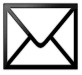 Ted Flitton Content Manager, Writer / Editor Certified Assistant Project Manager (CAPM)Calgary, AB 403.998.8209                   PROFILE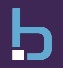 Ted Flitton Content Manager, Writer / Editor Certified Assistant Project Manager (CAPM)Calgary, AB 403.998.8209                   PROFILE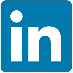 Ted Flitton Content Manager, Writer / Editor Certified Assistant Project Manager (CAPM)Calgary, AB 403.998.8209                   PROFILE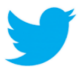 Content Management Writing / Editing Thought LeadershipStakeholder Relations Communications StrategyIssues Management Lean Agile Reputation ManagementSME Messaging Prep